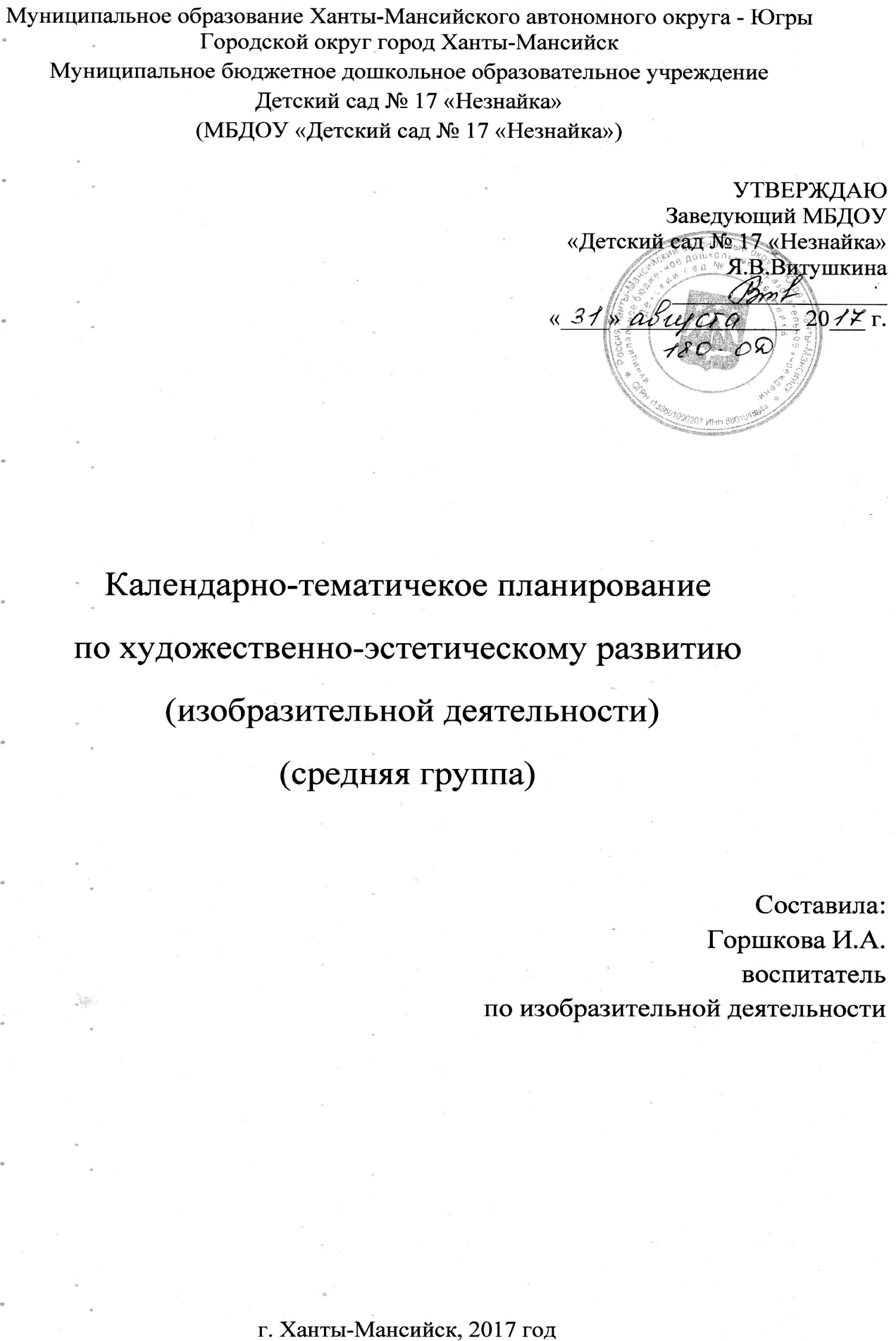 СОДЕРЖАНИЕПояснительная записка                                                                                  3Цель и задачи программы                                                                              4Ожидаемые  результаты                                                                                 7Годовой календарный график                                                                        8                                                                    Учебно – тематический план  по изобразительной деятельности                          9 Формы реализации программы                                                                    21 Основные методы  и приемы                                                                        23Интеграция образовательных областей                                                        23Взаимодействие с участниками образовательного процесса                     24 Анализ уровня овладения  детьми изобразительной деятельностью и развития творчества                                                                                        25                                                                                                                                  Используемая литература                                                                              27ПОЯСНИТЕЛЬНАЯ ЗАПИСКАНастоящая программа описывает курс подготовки по изобразительной деятельности детей дошкольного возраста 4-5 лет и разработана в соответствии с примерной основной общеобразовательнойпрограммой «От рождения до школы» под ред. Н.Е. Вераксы, Т.С.Комаровой, М.А.Васильевой.  В качестве парциальной используется парциальная  программа  художественно-эстетического развития  детей 2-7 лет в изобразительной деятельности «Цветные ладошки»  И.А. Лыковой.Так же в соответствии со следующими нормативными документами:- Закон РФ «Об образовании»- Устав МБДОУ- Программа развития МБДОУ- Общеобразовательная программа МБДОУ - Конституция РФ- Федеральный государственный стандарт дошкольного образования 2013 года- СанПиН 2.4.1.3049-13 от 15.05.2013 г.Изобразительная деятельность  является частью всей воспитательно-образовательной  работы в ДОУ и взаимосвязана со всеми  другими ее направлениями:  ознакомлением  с окружающим предметным  миром ,социальными явлениями, природой во всем ее многообразии, ознакомлением с разными видами искусства, как классического, современного, так и народного, включая литературу, а также  разнообразными видами деятельности  детей.Программа направлена на развитие у дошкольников образного  восприятия, образных  представлений, формирование  эстетических суждений, удовлетворении потребности в самовыражении посредствомразвития продуктивной деятельности детей (рисование, лепка, аппликация);развития детского творчества; приобщения  к изобразительному искусству.       В процессе приобщения детей к изобразительной  деятельности  идет формирование  нравственно-эстетических качеств личности.Программой предусмотрена активная совместная деятельность дошкольников  при создании композиций, поделок, рисунков, что способствует формированию у детей  положительных взаимоотношений со сверстниками, развитию умения договариваться о содержании деятельности, оказывать помощь, тем, кто в ней нуждается. Как показывает практика,  совместное коллективное творчество особенно нравится детям дошкольного возраста, эти работы значительнее по результату вызывают у них  восторг и восхищение.Результат изобразительной деятельности  (рисунок, скульптура, аппликация) не исчезает и в момент  прекращения ребенком действий по  созданию изображения.  Созданное детьми изображение остается, его можно рассматривать, оценивать, сравнивать с ранее созданными, совершенствовать.Особенностью программы является использование нетрадиционных техник и способов получения изображений. Это даёт возможность детям  более свободно  применять  художественные материалы в своих работах и развивает творческое воображение.Программа ориентирует на поддержание положительного эмоционального  отношения  к изобразительной деятельности, стремлению к проявлению самостоятельности.ЦЕЛЬ И ЗАДАЧИ  ПРОГРАММЫ:Цель: Формирование  у дошкольников устойчивого интереса к изобразительной деятельности, к эстетической стороне окружающей действительности, удовлетворение потребности детей в самовыражении. Задачи программы:ОЖИДАЕМЫЕ РЕЗУЛЬТАТЫ: К концу года воспитанники научатся:     в рисовании:-  изображать предметы и явления, используя умение передавать их выразительно путем создания отчетливых форм, подбора цвета, аккуратного закрашивания, использование разных материалов: карандашей, красок (гуашь), фломастеров, цветных восковых  мелков;  - украшать силуэты игрушек элементами дымковской и филимоновской росписи; - создавать коллективные композиции сюжетного и декоративного содержания;      в лепке:      - создавать образы предметов и игрушек, объединить их в коллективную композицию, использовать все многообразие усвоенных приемов;в аппликации:    - правильно держать ножницы и резать ими по прямой (квадрат и прямоугольник, полоски), по диагонали (треугольники), вырезать круг из квадрата, овал из прямоугольника, плавно срезать и закруглять углы.  - аккуратно наклеивать изображения предметов, состоящих из нескольких частей;  - подбирать цвета в соответствии с цветом предметов или по собственному желанию;- составлять узоры из растительных форм и геометрических фигур.ГОДОВОЙ  КАЛЕНДАРНЫЙ ГРАФИКУчебный год начинается с 1 сентября и заканчивается 31 мая. Детский сад работает в режиме пятидневной рабочей недели. Продолжительность учебного года 36 недель 1 день (1 полугодие    - 17 недель 1 день, 2-е полугодие – 19 недель.     Количество и продолжительность организованной образовательной деятельности устанавливаются в соответствии с санитарно-гигиеническими нормами и требованиями (СанПиН 2.4.1.3049-13). Продолжительность организованной образовательной деятельности:- для детей от 4 до 5 лет – не более 20 минутВ середине времени, отведённого на организованную образовательнуюдеятельность, проводятся физкультурные минутки.      ООД по  рисованию, лепке, аппликации  проводится согласноутвержденного  учебного  плана и расписания на 2017-2018 гг.,  в первой половине дня 2раза в неделю.       В течение года проводятся 36 занятий по рисованию, 18  - по лепке, 18 – по аппликации.УЧЕБНО - ТЕМАТИЧЕСКИЙ  ПЛАН  ПО ХУДОЖЕСТВЕННО-ЭСТЕТИЧЕСКОМУ РАЗВИТИЮ  (ИЗОБРАЗИТЕЛЬНОЙ ДЕЯТЕЛЬНОСТИ)ФОРМЫ РЕАЛИЗАЦИИ ПРОГРАММЫ: Система работы включает: - ООД,- беседы, - наблюдения, - рассматривания, - игровые занятия с цветом, - элементарные опыты с цветом и красками, - наблюдения на экскурсиях, - проблемно – игровые ситуации, - ознакомление с жанрами искусства, - рассматривание и обсуждение предметных и сюжетных картинок, иллюстраций к знакомым сказкам, произведений искусства (народного, декоративно – прикладного, изобразительного, книжной графики и пр.),- обсуждение средств выразительности. Условия реализации: 1. Специфическая предметно – пространственная развивающая среда в группе, организованная, в виде разграниченных зон. Центр игровой деятельности (все виды игр, предметы - заместители). Центр исследовательской деятельности (экспериментирование). Центр конструктивной деятельности (все виды строительного, природного материалов). Центр продуктивных художественно – творческих видов деятельности и др. В работе таких центров царит атмосфера психологической творческой свободы, возможности проявить свою индивидуальность, реализовать свой выбор. Выбор ребенком развивающей среды – стимул саморазвития не только ребенка, но и педагога. Центры оснащены развивающими материалами: - набор игровых материалов для игровой, продуктивной, конструктивной деятельности; - набор материалов и оборудования для изобразительной деятельности: объекты для исследования в действии. В группе созданы необходимые условия реализации программы. Группу посещают дети с нарушениями речи, для которых актуально развивать мелкую моторику, оборудован ИЗО - уголок, дающий детям право выбора материалов для самовыражения через разные изобразительные техники. 2. Совместная деятельность педагога с детьми направлена на поддержку инициативных ситуаций развития ребенка. Для этого созданы следующие условия: - условия для свободного выбора деятельности; - условия для принятия детьми решений, выражение своих чувств; - поддержка детской инициативы; - легко сменяемые стенды и демонстрационные столы, полки, на которых ребенок может поместить свою работу; - праздники или иные события, как демонстрация детских продуктов; 3. Самостоятельная деятельность детей (создание условий). 4. Использование технических средств: инструменты интерактивной доски, фотоаппарат, телевизор.7. ОСНОВНЫЕ МЕТОДЫ  И ПРИЕМЫ- информационно – рецептивный (объяснительно – иллюстративный); - наблюдение; - обследование предметов, картин и иллюстраций; - беседа;- репродуктивный метод– применяется для закрепления путем упражнения;- игровой метод:  создание игровой мотивации;  поставить перед детьми игровую, а затем учебную задачу, которая подчиняется игровой деятельности; игровые действия должны совпадать с изобразительными действиями; - методы стимулирования; - методы организации и контроля; - методы организации самостоятельной деятельности. ИНТЕГРАЦИЯ ОБЛАСТЕЙПрограмма составлена с учётом реализации интеграции образовательных областей:«Физическое развитие» Развитие мелкой моторики, физкультминутки, тренировка зрения по Базарному, упражнения на релаксацию.«Художественно-эстетическое развитие» Использование детских рисунков в оформлении зала к праздникам и  образовательной деятельности, в творческих тематических выставках;  прослушивание музыки  для создания настроения и лучшего понимания образа.«Речевое развитие» Использование на занятиях художественного слова, рисование иллюстраций к  сказкам, стихотворениям; развитие монологической речи при описании иллюстраций, собственных работ, работ своих сверстников; обогащение словаря художественными терминами.«Познавательное развитие» Расширение кругозора в процессе рассматривания картин, иллюстраций из книг, картинок, различных наблюдений, экскурсий; знакомство со строением и свойствами  предметов, объектов.«Социально-коммуникативное развитие»Развитие свободного общения со взрослыми и детьми, всех компонентов устной речи в различных видах творческой деятельности, выработка норм  поведения во время изобразительной деятельности,   развитие умения договариваться в процессе создания  коллективных работ.ВЗАИМОДЕЙСТВИЕ С УЧАСТНИКАММИ ОБРАЗОВАТЕЛЬНОГО  ПРОЦЕССАВажной частью работы по изобразительной деятельности является привлечение в процесс родителей дошкольников. Задача развития творчества дошкольников решается через проникновение в первый круг общения ребенка – его семью. Это может быть просвещение родителей через СМИ, публикация полезных советов на сайте детского сада, оформление буклетов. Используются следующие формы работы с родителями:- Дни открытых дверей;- еженедельныетематические выставки детских творческих работ в группах;- консультации и памятки: «Как правильно оформить выставку детских работ дома», «Развитие творческих способностей ребенка», «Игры на развитие творчества детей»,  «Творим вместе с родителями»,«Как помочь ребенку увидеть красоту мира».- открытая организованная образовательная деятельность; - оформление детских конкурсных и коллективных работ  на выставках в холле ДОУ;- конкурсы рисунков и поделок, изготовленных детьми совместно с родителями; - родительские собрания;- мастер-классы по созданию поделок и рисованию для родителей совместно с детьми.     Программа предусматривает  достижение единства форм содержания образования детей через партнерское взаимодействие всех специалистов ДОУ АНАЛИЗ УРОВНЯ ОВЛАДЕНИЯ ДЕТЬМИ ИЗОБРАЗИТЕЛЬНОЙ ДЕЯТЕЛЬНОСТЬЮИ РАЗВИТИЯ ТВОРЧЕСТВА:Мониторинг  умений и  навыков проводится согласно утвержденного  учебного календарного графика с 02.10 2017 по 14.10.2017  и с 17.04.2018 по 30.04.2018 г.     Результаты мониторинга вносятся в утвержденные  таблицы мониторинга освоения  воспитанниками содержания программы«От рождения до школы» под ред. Н. Е. Вераксы, Т. С. Комаровой, М. А. Васильевой.Анализ уровня развития изобразительной  деятельности того или иного ребенка является показателем  его эстетического и интеллектуального развития и определяет уровень освоения им изобразительной деятельности в тот или иной возрастной период. Анализ проводится по двум группам критериев (продукт  деятельности и процесс деятельности) и дает выявить слабые звенья в овладении изобразительной деятельностью. Анализ продуктадеятельности включает:- содержание изображения  (полноту изображения образа),- передачу формы,- строения предмета, - передачу пропорций предмета, - композицию, передачу движений, - цветаАнализ процесса деятельности включает:- характер линий (нажим, раскрашивание), - регуляцию своей деятельности  (отношение к оценке взрослого, оценка ребенком созданного им изображения, эмоциональное отношение  к деятельности),- уровень самостоятельности,- проявление творчества.Оценка дается по 3- х бальной системе, все оценки показателей затем суммируются. Оценка детских работ  по критерию «Творчество» носит качественный характер и  дается в описательной форме.Большое значение также  имеют эмоционально – эстетические и интеллектуально качественные  показатели.ЛИТЕРАТУРА:Коллективное творчество дошкольников /под редакцией А.А. Грибовской.  – М.: ТЦ Сфера, 2007.КомароваТ.С. . Изобразительная деятельность в детском саду: Средняя группа. – М.: МОЗАИКА-СИНТЕЗ, 2015.Комарова Т.С. . Изобразительная деятельность в детском саду. /Программа и методические рекомендации для занятий с детьми 2-7 лет. М.: МОЗАИКА-СИНТЕЗ 2006г.Комарова Т.С. Коллективное творчество дошкольников: Учебное пособие. – М.: Педагогическое общество России – 2005.Комарова Т.С. Развитие художественных способностей дошкольников. Монография. – М.: МОЗАИКА-СИНТЕЗ, 2014.Лыкова И.АИзобразительная деятельность в детском саду. Средняя группа: учебно-методическое пособие. - М.: «Цветной мир» 2016 г. –152 с.Лыкова И.А. Парциальная  программа  художественно-эстетического развития  детей 2-7 лет в изобразительной деятельности «Цветные ладошки»  М: «Цветной мир» 2016 г.Примерная основная общеобразовательная программа дошкольного образования «От рождения до школы». Под редакцией Н.Е. Вераксы, М.А. Васильевой, В.В. Гербовой. Москва. Мозаика-Синтез 2011 г.Сажина С.Д.. Технология интегрированного занятия в ДОУ /Методическое пособие, Творческий Центр «Сфера», Москва 2008г.Образовательные- формировать и закреплять представление о форме предметов: круглая, овальная, квадратная, прямоугольная, треугольная; величине, расположении частей;- продолжать закреплять и обогащать представления детей о цветах и оттенках окружающих предметов и объектов природы;- учить смешивать краски для получения нужных цветов и оттенков;- закреплять умение держать карандаш, кисть, фломастер, цветной мелок; использовать их при создании изображений;- учить детей закрашивать рисунки кистью, карандашом, проводя линии и штрихи только в одном направлении (сверху вниз или слева на право); ритмично наносить мазки, штрихи по всей форме, не выходя за пределы контура; проводить широкие линии всей кистью, а узкие линии и точки – концом ворса кисти;-продолжать формировать умение создавать декоративные композиции по мотивам дымковских и филимоновских узоров;- закреплять приемы лепки, освоенные в предыдущих группах; учить прощипыванию с легким оттягиванием всех краев сплюснутого шара, вытягиванию отдельных частей из целого куска, прищипыванию мелких деталей (ушки у котенка, клюв у птички); -учить сглаживать пальцами поверхность вылепленного предмета, фигурки; приемам вдавливания середины шара, цилиндра для получения полой формы;- познакомить с приемами использования стеки, поощрять стремление украшать вылепленные изделия узором при помощи стеки;- учить передавать форму основной части и других частей, их пропорции, позу, характерные особенности изображаемых объектов;- обучать вырезыванию, начиная с формирования навыка разрезания по прямой сначала коротких, а затем длинных полос;- учить составлять из полос изображения разных предметов;- учить вырезать круглые формы из квадрата и овальные из прямоугольника путем скругления углов; преобразовывать эти формы, разрезая их на две или четыре части (круг – на полукруги, четверти; квадрат – на треугольники т.д.);- формировать у детей умение правильно держать ножницы и пользоваться ими.Развивающие- развивать познавательный интерес к лепке, аппликации, рисованию;- развивать эстетическое восприятие, образные представления, воображение, эстетические чувства, художественно-творческие способности; - развивать сенсомоторный опыт;-развивать чувство композиции, умение передавать пропорции предметов, их соотношении по величине, детали; -формировать желание взаимодействовать при создании коллективных композиций;- формировать способности понимать и передавать в  рисунках внутреннее состояние  людей, персонажей сказок,  их чувства, переживания;- развивать внимание, осознанность в действиях;- формировать умение проявлять дружелюбие при оценке работ других детей;- продолжать формировать умение рассматривать и обследовать предметы, в том числе с помощью рук.Воспитательные - воспитывать аккуратность при  рисовании, лепке, аппликации,  художественный вкус, стремление кэкспериментированию, - воспитывать усидчивость, самостоятельность,целеустремленность, умения доводить работу до  конца;- воспитывать бережное отношение к произведениям искусства, своим работами работам сверстников;- воспитывать положительные доброжелательные отношения друг к другу№п/пБазовая образовательнаяобластьКоличество занятий в неделюКоличество занятий в неделюКоличество занятий в неделюКоличество занятий в неделюКоличество занятий в неделю№п/пБазовая образовательнаяобластьIмладшаягруппаIIмладшаягруппаСредняягруппаСтаршаягруппаПодготовит.к школегруппа1Художественно-эстетическое развитие.Рисование1 раз внеделю1 раз внеделю1 раз внеделю2 раза внеделю2 раза внеделю2Художественно-эстетическое развитиеЛепка1 раз внеделю1раз в 2недели1 раз в 2недели1 раз в 2недели1 раз в 2недели3Художественно-эстетическое развитие.Аппликация-1 раз в 2недели1 раз в 2недели1 раз в 2недели1 раз в 2неделиМесяц,неделямесяцаМесяц,неделямесяцаРаздел, тема ООДКол-во часовПрограммное содержаниеСентябрь101.09.2017- 08.09.2017Неделя знаний01.09.2017- 08.09.2017Неделя знаний01.09.2017- 08.09.2017Неделя знанийСентябрь1Рисование «Картинка про лето»20 мин- учить детей доступными средствами отражать полученные впечатления;- поощрять рисование разных предметов в соответствии с содержанием рисунка;   - закреплять знание сезонных изменений в природе, приемы рисования кистью, умение правильно держать кисть, промывать ее в  воде, осушать о тряпочку.Сентябрь1Лепка «Угощение для зайчиков»20 мин -учить  лепить предметы удлиненной формы, сужающиеся к одному концу, слегка оттягивая и  сужая конец пальцами; - закрепить  умение лепить  большие и маленькие  предметы, аккуратно обращаться с материаломСентябрь211.09.2017-15.09.2017Правила дорожные знать всем положено11.09.2017-15.09.2017Правила дорожные знать всем положено11.09.2017-15.09.2017Правила дорожные знать всем положеноСентябрь2Рисование«Грузовик»20 мин- закреплять знания детей о геометрических формах (круг, квадрат), об основных цветах;- закреплять умения рисовать кистью красками и закрашивать ихзображение4 - развивать умение располагать изображение по центру листаСентябрь2Аппликация «Автобусы»(коллективная работа)20 мин- закреплять умения вырезать нужные части для создания образа предмета; умения срезать углы, закругляя их (кузов автобуса), разрезать полоску на одинаковые прямоугольники (окна).  - развивать умение композиционно оформлять свой замысел.Сентябрь318.09.2017-22.09.2017Неделя Мойдодыра18.09.2017-22.09.2017Неделя Мойдодыра18.09.2017-22.09.2017Неделя МойдодыраСентябрь3 Декоративное рисование «Укрась фартук»20 мин - учить детей составлять простой узор из элементов народного орнамента; - развивать цветовое восприятие, образные представления, творческие способности, воображение; - подводить к эстетической оценке работ. Сентябрь3Лепка«Красивая тарелочка»20 мин - учить детей лепить, используя ранее изученные приемы (раскатывании шара, сплющивание) и новые (вдавливание и оттягивание  краев, уравнивая их пальцами), создавать украшения на тарелке.Сентябрь425.09.2017-29.09.2017Я и моя семья25.09.2017-29.09.2017Я и моя семья25.09.2017-29.09.2017Я и моя семьяСентябрь4Рисование «На яблоньке поспели яблоки»20 мин -упражнять детей в рисовании дерева, изображать его характерные особенности: ствол, расходящиеся от него ветки (длинные и короткие).  - учить передавать образ фруктового дерева с плодами. - закреплять приёмы рисования карандашами. - подводить детей к эмоционально эстетической оценке своих работ.Сентябрь4Аппликация «Как мы вместе  набрали полную корзину грибов»(коллективная композиция)20  мин  - учить детей срезать уголки квадратов и прямоугольников, закругляя их. - закреплять умение держать правильно ножницы.резать ими, аккуратно наклеивать части изображения и аппликации. - подводить к образному видению результатов работы, к их оценке.Октябрь102.10.2017-06.10.2017Мониторинг02.10.2017-06.10.2017Мониторинг02.10.2017-06.10.2017МониторингОктябрь102.10.2017-14.10.2017 Я в мире человек02.10.2017-14.10.2017 Я в мире человек02.10.2017-14.10.2017 Я в мире человекОктябрь1Рисование «Веселые котята»(коллективная работа)20 мин  - закрепить знания детей о домашних животных (живут с человеком, человек о них заботится).  - учить рисовать кошку восковыми карандашами, закрашивать мелкими штрихами (шерсть).  - способствовать развитию умений высказывать суждения о работе и находить место ей в общей композиции.Октябрь1Лепка «Грибочки для белочки»20 мин - закреплять  умение лепить знакомые предметы, используя усвоенные ранее приемы лепки (раскатывание прямыми и кругообразными движениями, сплющивание ладонями, лепка пальцами) для уточнения формы.   - подводить к образной оценке работ.Октябрь09.10.2017 - 13.10.2017Неделя доброты09.10.2017 - 13.10.2017Неделя доброты09.10.2017 - 13.10.2017Неделя добротыОктябрь2Рисование  по замыслу«Домик для солнышка»20 мин - дать понятие холодных и тёплых цветов.  - побуждать детей самостоятельно придумывать домик Солнышка и изображать его, используя только тёплые цвета.  - развивать творчество детей.Октябрь2Аппликация «Цыплята»20 мин - совершенствовать умение создавать предметы круглой формы, правильно держать ножницы.  - развивать эстетическое восприятие, умение дополнять изображение интересными деталямиОктябрь316.10.2017- 20.10.2017Осень золотая16.10.2017- 20.10.2017Осень золотая16.10.2017- 20.10.2017Осень золотаяОктябрь3Рисование«В нашем саду листопад»20 мин - учить изображать осеннюю природу.  - развивать умение рисовать дерево, ствол, тонкие ветки, осеннюю листву.  - закреплять технические навыки в рисовании красками. - подводить детей к образной передаче явлений; - воспитывать инициативу, художественное творчество, самостоятельность.  - вызывать чувство радости от ярких красивых рисунков.Октябрь3Лепка «Птички на веточке»20 мин  - закреплять умение лепить знакомые  предметы, пользуясь усвоенными ранее приемами  (раскатывание, оттягивание, прищипывание, соединение частей, прижимая и растягивая места скрепления), - развивать умение находить место своей работе в общей композиции.423.10.2017-27.10.2017Неделя мультфильмов23.10.2017-27.10.2017Неделя мультфильмов23.10.2017-27.10.2017Неделя мультфильмов4Рисование «Мишка веселый и Мишка грустный»20 мин - вызывать у детей доброжелательное отношение к персонажу.  - учить придавать образу настроение: грустное – опущенные углы губ, весёлое – уголки приподняты, губы вытянуты в улыбке.  -тренировать в закрашивании карандашами.4Аппликация «Красивые рыбки»20 мин - совершенствовать умение создавать предметы  из заготовок круглой формы и полосок бумаги, правильно держать ножницы. - развивать эстетическое восприятие, умение дополнять изображение интересными деталями.130.10.2017-03.11.2017Неделя толерантности30.10.2017-03.11.2017Неделя толерантности30.10.2017-03.11.2017Неделя толерантностиНоябрь1Декоративное рисование«Укрась платье барышни»20 мин - закреплять умение украшать одежду , используя линии, мазки, точки, кружки и другие знакомые элементы, оформлять  украшенными полосками одежду, вырезанную из бумаги.  - учить подбирать краски в соответствии  с цветом одежды.  - развивать эстетическое восприятие, самостоятельность, инициативуНоябрь1Лепка «Яблочки и ягодки»20 мин  - закреплять  умение детей лепить предметы  круглой форм разной величины. - учить передавать в лепке  впечатления от окружающего. - воспитывать положительное отношение  к результатам  своей деятельности, доброжелательное отношение к созданным сверстникам поделкамНоябрь206.11.17 -10.11.17Волшебные превращения06.11.17 -10.11.17Волшебные превращения06.11.17 -10.11.17Волшебные превращенияНоябрь2Рисование «Грустный дождик»20 мин - учить детей изображать "очеловеченных" персонажей сказки, передавать характер образа.   - познакомить с новым художественным средством – восковыми мелками, особенностями получаемых изображений.    - развивать творческое воображение.Ноябрь2Аппликация«Загадки»20 мин - закреплять  умение детей соотносить геометрические фигуры с формой частей предмета, составлять изображение из готовых частей, самостоятельно  вырезать мелкие детали. - упражнять в аккуратном наклеивании.  - развивать творчество, образное восприятие, образные представления, воображение.Ноябрь313.11.2017 -17.11.2017Музыкальный мир13.11.2017 -17.11.2017Музыкальный мир13.11.2017 -17.11.2017Музыкальный мирНоябрь3Рисование«Птички- невелички»(коллективная работа)20 мин - учить передавать в рисунке поэтический образ, рисовать птичку в соответствующей цветовой гамме, красиво располагать изображение на листе.  - закреплять знание частей тела птицы, их форму (круглая голова, овальное туловище).  -  развивать умения находить место своей работе в общей композицииНоябрьЛепка«Уточка»20 мин - познакомить детей с дымковскими игрушками (уточки, птички), обратить внимание на красоту слитной обтекаемой формы, окраску, роспись.  - развивать эстетические чувства.  - учить передавать относительную величину  частей уточки. - закреплять приемы примазывания, приплющивания.Ноябрь420.11.2017 - 24.11.2017Здравствуй, гостья Зима!20.11.2017 - 24.11.2017Здравствуй, гостья Зима!20.11.2017 - 24.11.2017Здравствуй, гостья Зима!Ноябрь4Рисование «Маленькой елочке холодно зимой»20 мин - учить детей передавать в рисунке несложный сюжет .выделяя главное; рисовать елочку  с удлиненными книзу ветками. - закреплять умения рисовать красками. -вызывать желание "укутать" дерево тёплой пушистой "шубкой";  умение рисовать жёсткой кистью.  - развивать образное восприятие, образные представления, желание создать красивый рисунок, дать ему эмоциональную оценку.4Аппликация«Зимний лес»(коллективная работа)20 мин- учить детей создавать коллективную композицию, самостоятельно определяя содержание изображения (деревья, сугробы),резать по прямой ножницами, закруглять углы квадрата и прямоугольника. - развивать образное восприятие и воображение.527.11.201- 01.12.2017Моя мама лучше всех27.11.201- 01.12.2017Моя мама лучше всех27.11.201- 01.12.2017Моя мама лучше всех5Рисование«Букет для мамы»20 мин - учить рисовать красивые цветы способом тычка.  - развивать цветовосприятие, эстетические чувства, композиционные умения.  - вызывать желание готовить подарок маме.5Лепка по замыслу«Слепи то, что тебе хочется»20 мин .продолжать развивать самостоятельность и творчество, умение создавать изображения по собственному замыслу.  - закреплять разнообразные приемы лепкиДекабрьДекабрь104.12.2017-08.12.2017Мой дом, мой городВ рамках Дня рождения Югры04.12.2017-08.12.2017Мой дом, мой городВ рамках Дня рождения Югры04.12.2017-08.12.2017Мой дом, мой городВ рамках Дня рождения ЮгрыДекабрь1Рисование«Дом, в котором ты живешь»20 мин- учить детей рисовать дом, передавая прямоугольную форму стен, ряды окон.  - развивать умение дополнять изображение на основе впечатлений от окружающей жизни.  - вызывать  желание рассматривать рисунки, выражать свое отношение к ним, находить место своей работе в общей  композиции на выставкеДекабрьАппликация«Дома на нашей улице»20 мин - закреплять  умения резать полоску бумаги по прямой, срезать углы, создавать изображение из частей.  - учить создавать в аппликации образ большого дома. - развивать чувство пропорции, ритма.  - закреплять приемы аккуратного  наклеиванияДекабрь211.12.2017г.-15.12.2017гНеделя зимних видов спорта11.12.2017г.-15.12.2017гНеделя зимних видов спорта11.12.2017г.-15.12.2017гНеделя зимних видов спортаДекабрь2Рисование «Зайчонок»20 мин - закреплять знание овальной формы, умение её рисовать.  - продолжать учить детей способу рисования тычком; расширять знания о животных, прививать к ним любовь и заботливое отношениеДекабрь2Лепка по замыслу20 мин - учить детей определять содержание своей работы, использовать в работе  знакомые приемы.  -развивать воображение, творческие способности. - формировать умение выбирать из созданных наиболее интересные работы.   - воспитывать самостоятельность, активность.Декабрь318.12.2017- 29.12.2017Новогодний праздник18.12.2017- 29.12.2017Новогодний праздник18.12.2017- 29.12.2017Новогодний праздникДекабрь3Рисование «Наша  елочка - краса»20 мин -совершенствовать технику рисования красками разных цветов.  - учить передавать в рисунке образ новогодней ёлки.  - формировать умение рисовать ёлочку с удлиняющимися книзу ветвями.  - подводить к эмоциональной оценке работ.  - вызывать чувство радости при восприятии созданных рисунков.Декабрь3Лепка «Девочка в зимней шубке»20 мин- вызвать у детей желание  передать образ  девочки в лепке.  - учить выделять части  человеческой фигуры в одежде (голова, расширяющаяся к низу шубка, руки), передавать их с соблюдением пропорцийДекабрь4Рисование «Снегурочка»20 мин - учить детей изображать Снегурочку в шубке, выделять части человеческой фигуры в одежде и передавать это с соблюдением пропорций.  - повторить правила рисования кистью и красками.  - побуждать детей украшать шубку и шапочку различными деталями.Декабрь4Аппликация«Украшения на елку»20 мин  - закреплять знания детей о формах (круг, овал, треугольник). - учить срезать углы у прямоугольников и квадратов для получения круглых и овальных бусинок; чередовать бусинки раной формы и цвета; аккуратно наклеиватьДекабрь4Январь210.01.2018-12.01.2018Старый новый год.Рождественские народные гуляния10.01.2018-12.01.2018Старый новый год.Рождественские народные гуляния10.01.2018-12.01.2018Старый новый год.Рождественские народные гулянияЯнварь2Рисование «Сказочное дерево»20 мин - учить в рисунке создавать сказочный образ. -упражнять в умении передавать правильное строение  дерева.  - развивать воображение, творческие способности.Январь2Лепка«Мы   слепили снеговиков»20 мин - закреплять умение передавать  в лепке предметы, состоящие из шаров разной величины.  - учить передавать относительную величину частей.  - развивать чувство формы, эстетическое восприятие.  - закреплять усвоенные приемы лепки.Январь315.01.2018-19.01.2018Неделя народных игр, зимних забав15.01.2018-19.01.2018Неделя народных игр, зимних забав15.01.2018-19.01.2018Неделя народных игр, зимних забавЯнварь3Рисование «Домик Снежной королевы»20 мин - закреплять знание тёплых и холодных цветов, упражнять в их определении.  - совершенствовать умение правильно рисовать красками, передавать правильно формы (квадрат, треугольник)  - развивать воображение, творчество.Январь3Аппликация «Мой веселый снеговик»20 мин - упражнять детей в вырезывании округлых форм из квадратов путем закругления углов.   -закреплять приемы владения ножницами.   - развивать творческое воображения,    -поощрять проявление самостоятельности  в определении содержания свой работ и реализации задумки, дополняя изображение интересными деталями.Январь422.01.2018- 31.01.2018«Уроки вежливости и этикета»22.01.2018- 31.01.2018«Уроки вежливости и этикета»22.01.2018- 31.01.2018«Уроки вежливости и этикета»Январь4Рисование «Семейка гномиков»(коллективная работа)20 мин - учить детей передавать в рисунке образ маленького человечка - лесного гномика, составляя изображение из простых частей: круглая головка, конусообразная рубашка, треугольный колпачок, прямые руки.  - соблюдать в упрощённом виде отношения по величине.  - закреплять умения рисовать красками и кистью.  - подводить к образной оценке готовых работ.4Аппликация по сказке «Лиса и заяц»20 мин -учить детей выбирать тему работы в соответствии с определенными условиями.   - воспитывать умение доводить свой замысел до конца, договаривать при работе в парах.  - развивать творческие способности и воображение.   - закреплять навыки аккуратного наклеивания.4Рисование по замыслу«Нарисуй, какую хочешь картинку»20 мин -учить детей задумывать содержание  рисунка, доводить свой замысел до конца. - воспитывать самостоятельность и творчество.4Лепка «Красивые рыбки»20 мин  - учить передавать отличительные  особенности разных рыбок, имеющих одинаковую форму, но отличающихся по пропорциям, наносить стекой обозначать чешуйки рыбки. - закреплять  ранее усвоенные приемы лепки (раскатывании  прямыми движениями ладоней, лепка пальцами, приемы оттягивания, сплющивания) Февраль205.02.2018- 09.02.2018Неделя  игр и игрушек05.02.2018- 09.02.2018Неделя  игр и игрушек05.02.2018- 09.02.2018Неделя  игр и игрушекФевраль2Рисование«Красивая кукла»20 мин -учить создавать в рисунке образ красивой куклы(с натуры).   - закреплять умение передавать форму, расположение частей фигур человека, их относительную величину.  - побуждать рисовать крупно, во весь лист.  - упражнять в закрашивании.  - продолжать учить рассматривать рисунки,  обосновать свой выбор.Февраль2Аппликация Машинки- игрушки20мин-упражнять детей в вырезывании округлых форм из квадратов путем плавного закругления углов. - закреплять приемы владения ножницами. - учить располагать правильно детали аппликации.Февраль312.02.2018г.- 16.02.2018Масленичная неделя12.02.2018г.- 16.02.2018Масленичная неделя12.02.2018г.- 16.02.2018Масленичная неделяФевраль3Декоративное рисование«Чудо-игрушки-филимоновские лошадки»20 мин - познакомить детей с филимоновскими игрушками, обратить внимание на цветовую гамму росписи, на узоры, составленные из полосок и точек.  - учить расписывать игрушку, подбирая узоры и краски по своему желанию.Февраль3Лепка «Посуда для кукол»(коллективная работа)20 мин - закреплять умение лепить посуду.  - отрабатывать приемы лепки.  - воспитывать активность, самостоятельность и аккуратность в работе.  - продолжать развивать навыки коллективной  работы.Февраль34 19.02.2018 по 28.02.2018гНеделя мужества 19.02.2018 по 28.02.2018гНеделя мужества 19.02.2018 по 28.02.2018гНеделя мужестваФевраль34Рисование «Летят самолеты»20 мин - учить изображать самолёты, летящие сквозь облака, используя разный нажим на карандаш, уточнить форму частей самолёта.  - развивать образное восприятие.  - вызывать  эмоциональное отношение к созданным рисункам.Февраль34Аппликация «Корабли в море»(коллективная композиция)20 мин - учить детей  правильно составлять изображения из деталей, находить место той или иной детали в  общей работе, аккуратно наклеивать;- закреплять знание формы.  - вызывать радость от созданной вместе картиныФевраль34Рисование«Парусник»20 мин -учить изображать парусники, закреплять знание геометрических фигур; -продолжать развивать самостоятельность, воображение, творчество;Февраль34Лепка по замыслу20 мин -продолжать развивать самостоятельность, воображение, творчество;-закреплять приемы лепки, умение аккуратно использовать материалФевральМарт101.03.2018-16.03.2017Неделя весеннего настроения01.03.2018-16.03.2017Неделя весеннего настроения01.03.2018-16.03.2017Неделя весеннего настроенияМарт1Рисование«Красивые цветы в подарок маме»20 мин -развивать наблюдательность, умение выбирать предмет для изображения; - учить передавать в рисунке части растения.  - закреплять  навыки рисования кистью и красками, правильно держать кисть; - развивать композиционные умения, чувство цвета ,умение находить место своей работе в общей композиции ;- совершенствовать умения рассматривать рисунки, вызывать чувство удовольствия, радости от созданного изображения.Март1Аппликация«Букет в подарок»20 мин- учить вырезать и наклеивать красивый цветок; вырезывать части цветка, составлять из них красивое изображение.   -развивать чувство цвета, эстетическое восприятие, образное представления.   - воспитывать внимание к родным и близким.Март2Рисование«Весенние цветы»20 мин- учить детей рисовать  красивые цветы, используя разные формообразующие движения, работая всей кистью и ее концом. -развивать эстетические  чувства, чувство ритма, представления о красоте.МартЛепкапо сказке «Три медведя»20 мин - учить лепить предметы круглой  формы, но разной величины.  - упражнять в лепке  мисочек.  - отрабатывать приемы лепки: раскатывание, сплющивание, углубление путем вдавливания.   -учить отделять комочки, соответствующие по величине будущих предметов. Учить создавать предметы для игры –драматизации.Март319.03.2018-23.03.2018Водные просторыВсемирный день Земли19.03.2018-23.03.2018Водные просторыВсемирный день Земли19.03.2018-23.03.2018Водные просторыВсемирный день ЗемлиМарт3Рисование«Первые проталинки»20 мин - воспитывать у детей любовь к природе, стремление передать её в рисунке. -  учить изображать небо (более тёмное вверху, светлое у поверхности земли), размывать краску, создавая плавный переход от тёмного тона к светлому, использовать разные приёмы рисования (всей кистью - небо, концом - ручьи).Март3Аппликация«Путешествие на воздушном шаре»20 мин- учить самостоятельно определять  содержание  своей работы, упражнять в аккуратном вырезывании  ножницами  деталей по собственному замыслу. - развивать образное воображение и восприятие, умение рассматривать полученное изображение.Март3Март426.03.2018-30.04.2018«Книжкина неделя», посвященная Международному дню детской книги26.03.2018-30.04.2018«Книжкина неделя», посвященная Международному дню детской книги26.03.2018-30.04.2018«Книжкина неделя», посвященная Международному дню детской книгиМарт4Рисование«Сказочная птица»20 мин - развивать  эстетическое  восприятие, образные представления, творчество; - продолжать формировать  положительное эмоциональное отношение к занятиям изобразительной деятельности, к созданным работам;- закреплять приемы рисования разными материалами (фломастерами, восковыми мелками, красками)Март4Лепка по замыслу«Что ни страница то зверь или птица» (животные)20 мин - учить детей самостоятельно определять содержание своей работы.    -закреплять умение лепить, используя разные приемы лепки.   - воспитывать самостоятельность, активность.  - развивать воображение, умение рассказывать о созданном образе.Апрель102.04.2018-06.04.2018Знакомство с народной культурой и традициями02.04.2018-06.04.2018Знакомство с народной культурой и традициями02.04.2018-06.04.2018Знакомство с народной культурой и традициямиАпрель1Рисование «Вкусные ягодки»20 мин -вызывать у детей желание рисовать предметы круглой формы, самостоятельно задумывать содержание своего рисунка, доводить начатое дело до конца.  - учить радоваться своим рисункам и рисункам товарищей. - развивать воображение.Апрель1Аппликация «Укрась салфеточку»20 мин - учить детей составлять узор на квадрате, заполняя элементами середину и углы,  разрезать полоску бумаги полам, предварительно сложив ее правильно держать ножницы и правильно действовать ими; - развивать чувство композиции. - закреплять умения аккуратно наклеивать детали. - подводить к эстетической оценке работ.Апрель209.04.2018-13.04.2018Космические просторы09.04.2018-13.04.2018Космические просторы09.04.2018-13.04.2018Космические просторыАпрель2Рисование «Космическая ракета»20 мин - закреплять умения  рисовать круги разного размера (иллюминаторы, планеты)., восковыми мелками и красками - развивать умение композиционно оформлять свой замыселАпрель2Лепка«Таинственный космос»20 мин - учить лепить предметы разной формы; отделять комочки, соответствующие по величине будущих предметов. - упражнять в лепке   ракеты. - отрабатывать приемы лепки: раскатывание, сплющивание, углубление путем вдавливания. Апрель17.04.2018-30.04.2018 –МОНИТОРИНГ17.04.2018-30.04.2018 –МОНИТОРИНГ17.04.2018-30.04.2018 –МОНИТОРИНГ17.04.2018-30.04.2018 –МОНИТОРИНГАпрель316.04.2018-20.04.2018Экологическая неделя16.04.2018-20.04.2018Экологическая неделя16.04.2018-20.04.2018Экологическая неделяАпрель3Рисование«Мы едем, едем, едем…»20 мин - закрепить понятия "пешеход", "пассажир", "водитель".  - тренировать детей в изображении портретов.   -учить рисовать соответствующим цветом все части лица (глаза, губы, брови, нос).  - составлять рассказ о том, кто и куда едет.Апрель3Аппликация«Цветущий сад»(коллективная работа)20 мин-учить детей создавать коллективную композицию, самостоятельно определяя  содержание изображения (деревья, цветы) -упражнять в аккуратном вырезывании  ножницами прямых и закругленных форм.-развивать образное воображение и восприятие.Апрель423.04.2018 - 30.04.2018Будь осторожен с огнем23.04.2018 - 30.04.2018Будь осторожен с огнем23.04.2018 - 30.04.2018Будь осторожен с огнемАпрель4Рисование «Пожар в лесу»20 мин -объяснить детям причины пожара и обратить внимание на его последствия.   - закреплять умение рисовать дерево, птиц.   - учить составлять несложную композицию на заданную тему. Апрель4Лепка«Птички клюют зернышки20 минУчить детей передавать  в лепке простую позу6 наклон головы и тела вниз. - закреплять технические приемы лепки; - учить объединять свою работу с работами сверстников, чтобы передать сюжет. - - вызывать положительный эмоциональный отклик на результат совместной деятельностиМай102.05.2018- 11.05.2018Салют, Победа!02.05.2018- 11.05.2018Салют, Победа!02.05.2018- 11.05.2018Салют, Победа!Май1Рисование «Ветка сирени»20 мин - учить детей рисовать цветы сирени нетрадиционным способом – тычком.  - вызывать эмоциональный отклик на красоту весенней природы, радоваться полученным рисункам. Май1Аппликация«Декоративный коврик»20 мин - учить детей выделять углы, стороны квадрата.  - закреплять знание круглой, квадратной и треугольной формы. -упражнять в подборе цветосочетаний.  - продолжать учить преобразовывать форму, разрезая квадрат на треугольники, круг на полукруги.   - развивать композиционные умения, восприятие цвета.Май2Рисование«Празднично украшенный дом»20 мин- учить передавать впечатление от праздничного города; - закреплять умение рисовать дом и украшать его флагами, цветными огнями; - упражнять в рисовании  и закрашивании путем накладывания цвета на цвет; - развивать образное восприятие; - учить выбирать  при анализе работ красочные и выразительные рисунки, рассказывать о нихМай2Лепка«Хоровод»20 мин- учить изображать фигуру человека, правильно передавая соотношение частей по величине, их расположение по отношению  к главной или самой большой части;  - учить объединять свою работу с работами других детей; - развивать образное восприятие, представление.Май314.05.2018- 18.05.2018«Моя семья и семейные традиции14.05.2018- 18.05.2018«Моя семья и семейные традиции14.05.2018- 18.05.2018«Моя семья и семейные традицииМай3Рисование «Моя семья – моя рука»20 мин - тренировать детей в изображении элементов портретов.  - побуждать передавать характерные особенности облика членов семьи (усы, очки, причёска, украшения и т.п.) художественным языком графики.Май3Аппликация «Одуванчик»20 мин - учить нарезать бумагу «травкой», - развивать умения красиво располагать изображение цветка на листе бумаги;  - воспитывать аккуратность при работе с ножницами и клеемМай21.05.2018 -31.05.2018Здравствуй, лето красное!21.05.2018 -31.05.2018Здравствуй, лето красное!21.05.2018 -31.05.2018Здравствуй, лето красное!Май4Рисование «Бабочки порхают»20 мин - учить детей изображать  бабочек, правильно передавать их форму, украшать красивыми точками и пятнами ярких цветов;- закреплять умение рисовать кистью и красками, использовать штрихи разного характера; отмечать выразительные изображения. -воспитывать самостоятельность, творчество.Май4Лепка«Одуванчик и улитка»20 мин - учить лепить цветы, передавать характерные особенности строения одуванчика.  - отрабатывать приемы лепки.  - воспитывать активность, самостоятельность и аккуратность в работе.  - продолжать развивать навыки нанесения рисунка стекой.№ п\пФ.И. ребенкаформаСтроение предметаПропорцииКомпозицияПередача движенияЦветОбщее число балловИтого баллов по критериямИтого баллов по критериям